Технокарта урока английского языка в 8 классеТема урока: Проблемы экологии
  Цели: Образовательная:1) Совершенствование лексических навыков по теме «Природа и проблемы экологии».2) Развитие навыков говорения по теме «Природа и проблемы экологии».3) Активизация грамматических навыков, употреблении условных предложении  2 и 3 типов.Развивающая:1) Развивать механизм языковой догадки2) Обучать делать выводы и обобщения  по основным проблемам  темыВоспитательная:1) Воспитывать у учащихся интерес к изучению английского языка2) Прививать чувство любви и бережного отношения к окружающей средеУМК: «Enjoy English» 8 класс, под редакцией М.З. Биболетовой, Н.Н. TрубаневойОснащения урока:  доска, компьютер с проектором, презентация в  Power Point, разделочный материал, Тип урока: урок системтизации знанийПрименяемые технологии: технология развития критического мышления, здоровьесберегающая технология, Формы работы: индивидуальная, фронтальная и парная.Ход урокаУчительУченикиИнструменты и функции ИО1 этап.  -  3 минОрганизационный момент. Цель организационного момента- снять напряжение, настроить детей на работу; ввести в атмосферу иноязычной речи, погрузить в языковую среду.  Проверка готовности к уроку. Приветствует учащихсяПредлагает определить тему урока по картинкеПредлагает определить цель урока (предлагает воспользоваться информацией  на слайде)Отвечают на вопросы учителя-Определяют тему урока записывают в технокартуУчащиеся формулируют свою цель  для работы на уроке и записывают в технокартуСлайд 1  Слайд 22 этап.   Актуализация знаний--предлагает ответить на вопросы интерактивной викториныУчащиеся отвечают на вопросыи отмечают в своих картах количество правильных ответов.3 этап.   Совершенствование  уменийПредлагает ответить на вопрос What is the main ecological problem?- what can be polluted-Предлагает заранее подготовленным учащимся выступить с сообщениями о загрязнении окружающей среды;- предлагает выполнить задания на выбор по вышесказанным проблемам;- ставит вопрос о том, как можно решить экологические проблемы и предлагает выполнять задания в соответствии с выбранными целями;Смотрят на слайд и отвечают на вопросОтвечают на вопрос3 учащихся выступают с сообщениями, остальные выстраивают названные типы загрязнения среды в порядке сообщения о них;- выбирают, выполняют, сверяют по ключу и оценивают себя.Выбирают задания, формы работы, проверяют себя по ключу и ставят оценкуСлайд 3Работа в парахСлайд 44 этап.  - РефлексияПредлагает подсчитать баллы, оценить свою работуОценивают свою работу по критериям5. Заключительный этап – 3 – 4 минСамооценка  Оценивают: что получилось , что нет, ставят оценку за урок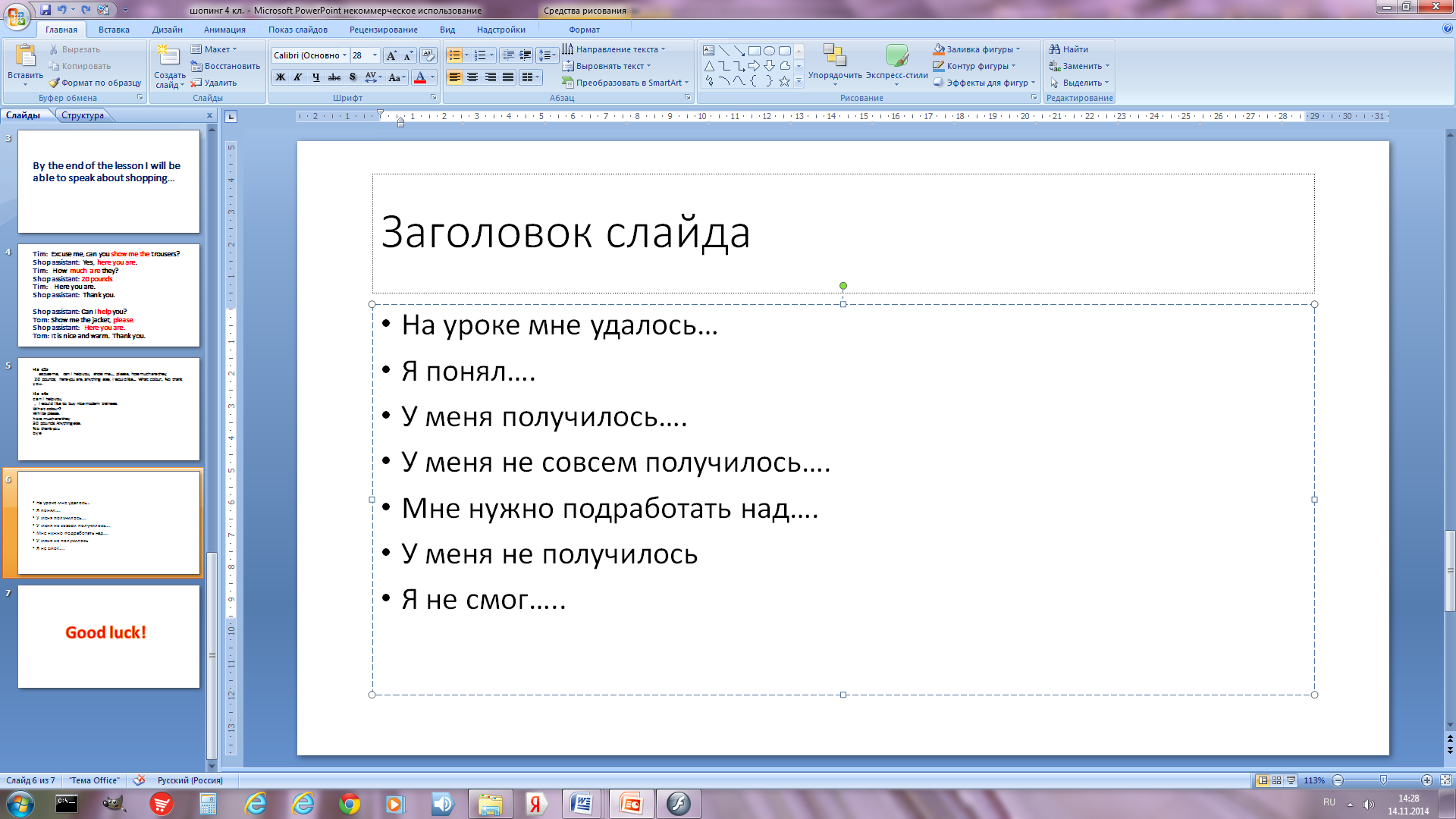 Слайд 5Высвечиваются фразы в помощь учащимся при высказывании  своего мнения об итогах работы на уроке Домашнее заданиеОбъясняет домашнее задание.На «5» № 22 Стр 57На «4»  №17, стр 57   на»3» № 16 стр стр.57Записывают Д/ЗСлайд 6